DZIENNIK PRAKTYKI ZAWODOWEJ
REALIZOWANEJ W RAMACH KSZTAŁCENIA
W ZAKRESIE FIZJOTERAPII PO X SEMESTRZEUNIWERSYTET KALISKIim. Prezydenta Stanisława WojciechowskiegoWydział Medyczny i Nauk o Zdrowiukierunek studiów: Fizjoterapia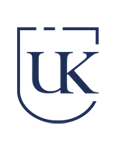                                  ..................................................................................(własnoręczny podpis praktykanta)……………………………………………………………….. Imię i nazwisko kierownika jednostki organizacyjnej uczelni ……………………………………………                                                              (pieczęć, nadruk lub naklejka zawierające    nazwę, adres oraz NIP jednostki   organizacyjnej uczelni)                                                                                                                     Pan(i) ........................................................................................................................................................... (imię i nazwisko praktykanta) Posiadający/posiadająca numer PESEL …………………….…………………………………… ………………………………………… (data rozpoczęcia praktyki zawodowej) ……………………………………………………………………………………………….…….. (imię i nazwisko opiekuna) ………………………………………………………………  (pieczątka, nadruk lub naklejka zawierające imię i nazwisko oraz oznaczenie funkcji kierownika jednostki organizacyjnej uczelni oraz jego własnoręczny podpis) PRAKTYKA Z FIZJOTERAPII KLINICZNEJ, FIZYKOTERAPII I MASAŻU - praktyka semestralna ZAKRES  PRAKTYKI  ZAWODOWEJ (510h – 20 ECTS)Fizjoterapia kliniczna 		- 300 godzin Dotyczy fizjoterapii:w dysfunkcjach narządu ruchu (100h),w chorobach wewnętrznych (100h), w  chorobach wieku rozwojowego (100h).     Fizykoterapia 				- 160 godzinMasaż 					- 50 godzin   OŚWIADCZENIE STUDENTAOświadczam, iż:zostałem/-am poinformowany/-a o możliwości dobrowolnego ubezpieczenia się od następstw nieszczęśliwych wypadków.zostałem/-am poinformowany/-a, iż ponoszę koszty związane z zapewnieniem środków ochrony indywidualnej,Zapoznałem/-am się z regulaminem praktyk (dostępny na stronie https://wydzialmedyczny.wum.edu.pl/).Zobowiązuję się do odbycia praktyk zgodnie z programem, a ponadto do przestrzegania:ustalonego przez  organizatora  praktyki porządku i dyscypliny pracy,zasad BHP i p/poż.,zasad zachowania tajemnicy służbowej i państwowej oraz ochrony informacji uzyskanych 
w trakcie odbywania praktyki,zasad odbywania praktyki określonych przez Uczelnię.     …………………………………		             …..……………………            miejscowość, data                                                      	      podpis studentaStudent odbył szkolenie BHP na terenie placówki i został objęty instruktażem stanowiskowym…………..............                        	                                             …………………………………          data		prowadzący instruktażCzęść IWykaz czynności praktycznych wykonywanych przez praktykanta ..…..……..……..……..…………..………………….                                                                                            (pieczątka, nadruk lub naklejka zawierające imię i nazwisko oraz oznaczenie funkcji opiekuna, oraz jego własnoręczny podpis)Wykaz czynności praktycznych wykonywanych przez praktykanta ..…..……..……..……..…………..………………….                                                                                            (pieczątka, nadruk lub naklejka zawierające imię i nazwisko oraz oznaczenie funkcji opiekuna, oraz jego własnoręczny podpis)Wykaz czynności praktycznych wykonywanych przez praktykanta ..…..……..……..……..…………..………………….                                                                                            (pieczątka, nadruk lub naklejka zawierające imię i nazwisko oraz oznaczenie funkcji opiekuna, oraz jego własnoręczny podpis)Wykaz czynności praktycznych wykonywanych przez praktykanta ..…..……..……..……..…………..………………….                                                                                            (pieczątka, nadruk lub naklejka zawierające imię i nazwisko oraz oznaczenie funkcji opiekuna, oraz jego własnoręczny podpis)Wykaz czynności praktycznych wykonywanych przez praktykanta ..…..……..……..……..…………..………………….                                                                                            (pieczątka, nadruk lub naklejka zawierające imię i nazwisko oraz oznaczenie funkcji opiekuna, oraz jego własnoręczny podpis)Wykaz czynności praktycznych wykonywanych przez praktykanta ..…..……..……..……..…………..………………….                                                                                            (pieczątka, nadruk lub naklejka zawierające imię i nazwisko oraz oznaczenie funkcji opiekuna, oraz jego własnoręczny podpis)Wykaz czynności praktycznych wykonywanych przez praktykanta ..…..……..……..……..…………..………………….                                                                                            (pieczątka, nadruk lub naklejka zawierające imię i nazwisko oraz oznaczenie funkcji opiekuna, oraz jego własnoręczny podpis)Wykaz czynności praktycznych wykonywanych przez praktykanta ..…..……..……..……..…………..………………….                                                                                            (pieczątka, nadruk lub naklejka zawierające imię i nazwisko oraz oznaczenie funkcji opiekuna, oraz jego własnoręczny podpis)Część IIWykaz zaliczonych umiejętności określonych w programie praktyki zawodowej..…..……..……..……..…………..………………….                                                                                            (pieczątka, nadruk lub naklejka zawierające imię i nazwisko oraz oznaczenie funkcji opiekuna, oraz jego własnoręczny podpis)..…..……..……..……..…………..………………….                                                                                            (pieczątka, nadruk lub naklejka zawierające imię i nazwisko oraz oznaczenie funkcji opiekuna, oraz jego własnoręczny podpis)..…..……..……..……..…………..………………….                                                                                            (pieczątka, nadruk lub naklejka zawierające imię i nazwisko oraz oznaczenie funkcji opiekuna, oraz jego własnoręczny podpis)..…..……..……..……..…………..………………….                                                                                            (pieczątka, nadruk lub naklejka zawierające imię i nazwisko oraz oznaczenie funkcji opiekuna, oraz jego własnoręczny podpis)..…..……..……..……..…………..………………….                                                                                            (pieczątka, nadruk lub naklejka zawierające imię i nazwisko oraz oznaczenie funkcji opiekuna, oraz jego własnoręczny podpis)Część IIIRozstrzygnięcie w sprawie skrócenia praktyki zawodowej oraz informacja o jego przekazaniu do kierownika jednostki organizacyjnej uczelni………………………………………………………………………………………………………………………………………………………………………………………………………………………………………………………………………………………………………………………………………………………………………………………………………………………………………………………………………………………………………………………………………………………………………………………………………………………………………………………………………………………………………………………………………………………………………………………………………………………………………………………………………………………………………………………………………………………………………………………………………………………………………………………………………………………………………………………………………………………………………………………………………………………………………………………………………………………………………………………………………………………………………………………………………………………………………………………………………………………………………………………………………………………………………………………………………………………………………………………………………………………………………………………………………………………………………………………………………………………………………………………………………………………………………………………………………………………………………………………………………………………………………………………………………………………………………………………………………………………………………………………………………………………………………………………………………………………………………………………………………………………………………………………………………………………………………………………………………………………………………………………………………………………………………………………………………………………………………………………………………………………………………………………………………………………………………………………………………………………………..…..……..……..……..…………..………………….                                                                                            (pieczątka, nadruk lub naklejka zawierające imię i nazwisko oraz oznaczenie funkcji opiekuna, oraz jego własnoręczny podpis)Część IV Informacja o skróceniu praktyki zawodowej ………………………………………………………………………………………………………………………………………………………………………………………………………………………………………………………………………………………………………………………………………………………………………………………………………………………………………………………………………………………………………………………………………………………………………………………………………………………………………………………………………………………………………………………………………………………………………………………………………………………………………………………………………………………………………………………………………………………………………………………………………………………………………………………………………………………………………………………………………………………………………………………………………………………………………………………………………………………………………………………………………………………………………………………………………………………………………………………………………………………………………………………………………………………………………………………………………………………………………………………………………………………………………………………………………………………………………………………………………………………………………………………………………………………………………………………………………………………………………………………………………………………………………………………………………………………………………………………………………………………………………………………………………………………………………………………………………………………………………………………………………………………………………………………………………………………………………………………………………………………………………………………………………………………………………………………………………………………………………………………………………………………………………………………………………………………………………………………………………………………………..…..……..……..……..…………..………………….                                                                                            (pieczątka, nadruk lub naklejka zawierające imię i nazwisko oraz oznaczenie funkcji opiekuna, oraz jego własnoręczny podpis)Część V Pan(i) ................................................................................................................................. (imię i nazwisko praktykanta) posiadający/posiadająca numer PESEL………………………………………………… zaliczył(a) praktykę zawodową realizowaną w okresie od …………… do………………w podmiocie leczniczym……………………………………………………………..….……………………………………………………………………………...……………..……………………………………………………………………………………………. (nazwa i adres podmiotu leczniczego)na ocenę ……………………………..                                                                          	            …………………………………….(data, pieczątka, nadruk lub naklejka zawierające imię i nazwisko oraz oznaczenie funkcji opiekuna, oraz jego własnoręczny podpis)                                    				          …………………………………….(data, pieczątka, nadruk lub naklejka zawierające imię i nazwisko oraz oznaczenie funkcji kierownika jednostki organizacyjnej uczelni, oraz jego własnoręczny podpis)Informacja Studenta wraz z oceną i opisem w skali od 2 do 5 placówki, w której Student realizował praktykę.Nazwa placówki …………………………………………………………………………………………. …………………………………………………………………………………………………………………………………………………………………………………………………………………………
Ocena…………………………………
Opis……………………………………………………………………………………………………….……………………………………………………………………………………………………………
…………………………………………………………………………………………………………………………………………………………………………………………………………………………………………………………………………………………………………………………………………………………………………………………………………………………………………………………………………………………………………………………………………………………………………………………………………………………………………………………………………………………………………………………………………………………………………………………………………………………………………………………………………………………………………………………………………………………………………………………………………………………………………………………………………………………………………………………………………………………………………………………………………………………………………………	………………………………………
		      (Podpis Studenta)KARTA  OCENY  PRAKTYKI   ZAWODOWEJSemestr …………….……………..……………………………………………………………………
Zakres praktyki (oddział) ………………………………………………………………………………
Ilość zrealizowanych godzin …………………………………………………………………………...Termin praktyki …………………………………………………………………………………….…..Zaliczenie praktyki  przez  Nauczyciela Akademickiego odpowiedzialnego za realizację praktyki zawodowej.Ocena:…………………………	………………………………….	data i podpis Nauczyciela Akademickiego Uwagi:………………………………………………………………………………………………………………………………………………………………………………………………………………………………………………………….......Data Wyszczególnienie zajęć – wykonywane czynności praktyczne i nabyte umiejętności Data Wyszczególnienie zajęć – wykonywane czynności praktyczne i nabyte umiejętności Data Wyszczególnienie zajęć – wykonywane czynności praktyczne i nabyte umiejętności Data Wyszczególnienie zajęć – wykonywane czynności praktyczne i nabyte umiejętności Data Wyszczególnienie zajęć – wykonywane czynności praktyczne i nabyte umiejętności Data Wyszczególnienie zajęć – wykonywane czynności praktyczne i nabyte umiejętności Data Wyszczególnienie zajęć – wykonywane czynności praktyczne i nabyte umiejętności Data Wyszczególnienie zajęć – wykonywane czynności praktyczne i nabyte umiejętności Wykaz umiejętności – Fizjoterapia kliniczna w dysfunkcjach narządu ruchu (100h).                                                                                                        Podpis opiekuna Potrafi wykorzystać zdobytą wiedzę teoretyczną i praktyczną z zakresu  narządu ruchu w zakresie niezbędnym dla oceny fizjoterapeutycznej pacjenta.                                                                                                                Potrafi zaplanować fizjoterapię w poszczególnych jednostkach chorobowych narządu ruchu.Potrafi przeprowadzi podstawowe zabiegi fizjoterapeutyczne w poszczególnych jednostkach chorobowych.Potrafi uzupełniać dokumentację fizjoterapeutyczną.Potrafi pracować w zespole terapeutycznym oraz współpracować z innymi specjalistami  w procesie  leczniczym i rehabilitacyjnym.Wykaz umiejętności – Fizjoterapia kliniczna w chorobach wewnętrznych   (100h)                                                                                                                                                                                                                                                                                                                                                                                                                                            Podpis opiekuna Potrafi wykorzystać zdobytą wiedzę teoretyczną i praktyczną z zakresu  narządu ruchu w zakresie niezbędnym dla oceny fizjoterapeutycznej pacjenta.                                                                                                                Potrafi zaplanować fizjoterapię w poszczególnych jednostkach chorobowych narządu ruchu.Potrafi przeprowadzi podstawowe zabiegi fizjoterapeutyczne w poszczególnych jednostkach chorobowych.Potrafi uzupełniać dokumentację fizjoterapeutyczną.Potrafi pracować w zespole terapeutycznym oraz współpracować z innymi specjalistami  w procesie  leczniczym i rehabilitacyjnym.Wykaz umiejętności – Fizjoterapia kliniczna w  chorobach wieku rozwojowego (100h)                                                                                                                                              Podpis opiekuna Potrafi wykorzystać zdobytą wiedzę teoretyczną i praktyczną z zakresu  narządu ruchu w zakresie niezbędnym dla oceny fizjoterapeutycznej pacjenta.                                                                                                                Potrafi zaplanować fizjoterapię w poszczególnych jednostkach chorobowych narządu ruchu.Potrafi przeprowadzi podstawowe zabiegi fizjoterapeutyczne w poszczególnych jednostkach chorobowych.Potrafi uzupełniać dokumentację fizjoterapeutyczną.Potrafi pracować w zespole terapeutycznym oraz współpracować z innymi specjalistami  w procesie  leczniczym i rehabilitacyjnym.Wykaz umiejętności – Fizykoterapia 160hPodpis opiekuna Umiejętność wykonywania badania podmiotowego i przedmiotowego na potrzeby fizjoterapii.Umiejętność zaplanowania, weryfikowania, modyfikowania programu terapii z użyciem zabiegów fizykalnych w wybranych jednostkach chorobowych.Umiejętność doboru 	rodzaju 	zabiegu 	fizykalnego adekwatnie do stanu zdrowia pacjenta:- dobór parametrów zabiegów fizykalnych w warunkach klinicznych,- kontrolowanie przebiegu zabiegów fizykalnych, - ocena reakcji organizmu w odpowiedzi na różne zabiegi fizykalne.  Wykonanie zabiegów fizykalnych:- zabiegi cieplne miejscowe i ogólne,- miejscowe zabiegi schładzania i krioterapii, - kąpiele i półkąpiele, natryski, masaż wirowy kończyn górnych i dolnych, masaż podwodny,- zabiegi z użyciem światła podczerwonego i nadfioletowego,- laseroterapia,- magnetoterapia,- zabiegi z użyciem pola magnetycznego wielkiej częstotliwości,- terapia ultradźwiękowa i fonoforeza, - inhalacje,- zabiegi elektroterapii z użyciem prądu stałego oraz prądów małej i średniej częstotliwości.Umiejętność przygotowania pacjenta do poszczególnych zabiegów fizjoterapeutycznych.Znajomość wskazań i przeciwwskazań do poszczególnych rodzajów ćwiczeń i zasady kwalifikacji do nich.Wykaz umiejętności – Masaż 50hPodpis opiekuna Posiada wiedzę dotyczącą doboru metod masażu i ich skuteczności w leczeniu wybranych jednostek chorobowych.Potrafi wykonać zabieg masażu ręcznego jak/ i z wykorzystaniem aparatury i urządzeń pomocniczych organizując warsztat pracy masażysty zgodnie z wymogami ergonomii i przestrzegając zasad etyki zawodowej w trakcie realizacji powierzonych zadań.                                                      Potrafi dobierać techniki masażu w zależności od wskazań, aktualnego stanu zdrowia, potrzeb i możliwości pacjenta, biorąc odpowiedzialność za ich zdrowie i bezpieczeństwo.Potrafi przygotować pacjenta do zabiegu, wykonać poszczególne techniki masażu klasycznego obserwować reakcje pacjenta, zna zasady dawkowania masażu klasycznego(siła bodźca, czas zabiegu).…………………………………………………………………………………………………(pieczęć, nadruk lub naklejka zawierająca nazwę, adres oraz NIP jednostki organizacyjnej uczelni)(pieczęć, nadruk lub naklejka zawierająca nazwę, adres oraz NIP podmiotu leczniczego)